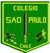 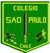                                                                              Guía N°4                                                    18 de agosto
1.- Resuelve las adiciones y sustracciones de fracciones con igual denominador. 2/5 +1/5 = 3/7 +2/7= 5/8 + 3/8=       d)   3/11+4/11= 5/8 – 3/8=7/11 – 4/11=7/9 – 4/9=12/13 – 5/13=